Les solutions particulières Activité : Estelle prétend pouvoir faire tenir en équilibre le montage suivant : 5 sphères et 2 cônes d’un côté, 5 sphères et 4 cônes de l’autre. Il s’agit toujours des cônes de 400 grammes mais les sphères sont différentes. 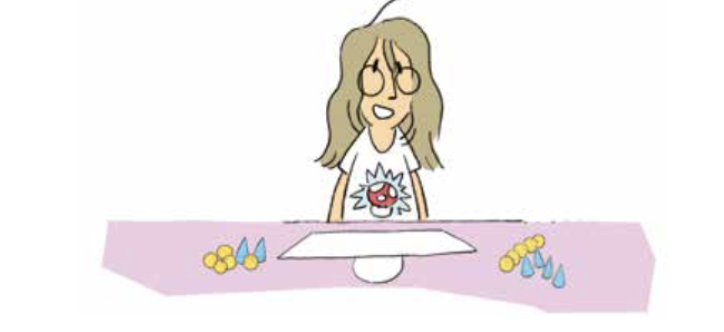 Est-ce possible ? Explique à l’aide d’une équation.Il s’agit d’une équation 	On note : 	Sydney, elle, prétend pouvoir faire tenir en équilibre le montage suivant : 3 sphères et 4 cônes d’un côté, 3 sphères et 4 cônes de l’autre.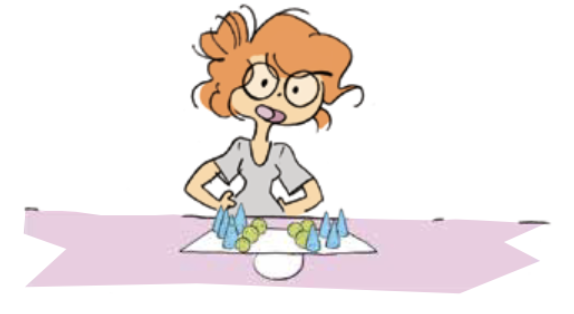 Est-ce possible ? Explique à l’aide d’une équation.Il s’agit d’une équation 	On note : 	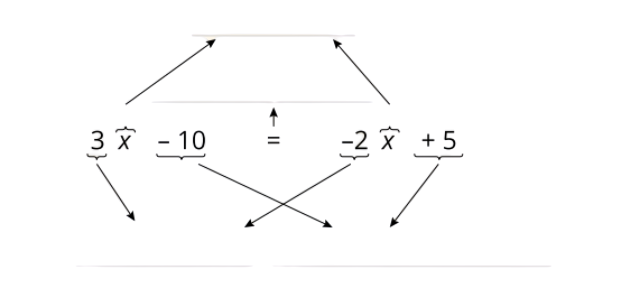 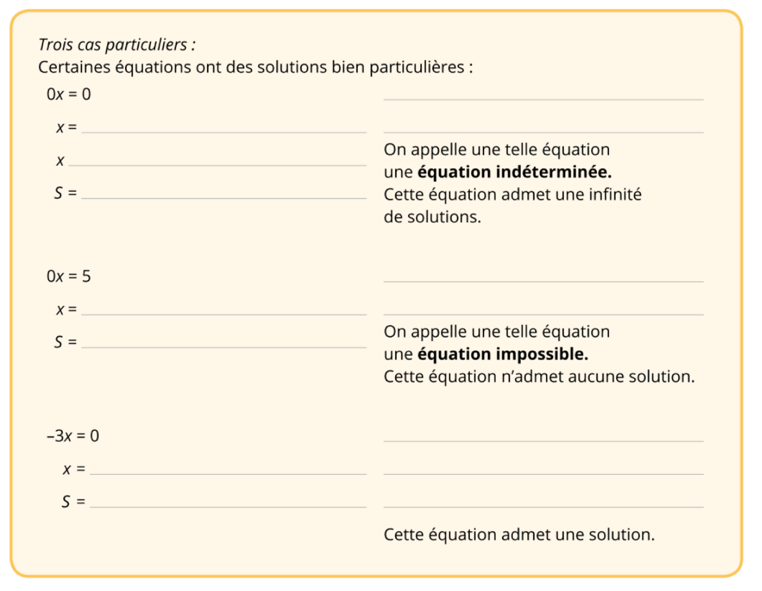 Étapes à respecter impérativement pour résoudre une équation :Priorités des opérations Trier les inconnues d’un côté et les nombres de l’autre côté ; on utilise la notion des opposés (+ et -)Calculer chaque membre de l’équationIsoler l’inconnue ; on utilise la notion de l’inverse (. et :)Écrire la solution sous la forme S = {….}Vérifier la solutionCoche l’égalité qui correspond à l’égalité donnée. (a ‡ 0, b ‡ 0 et c ‡ 0)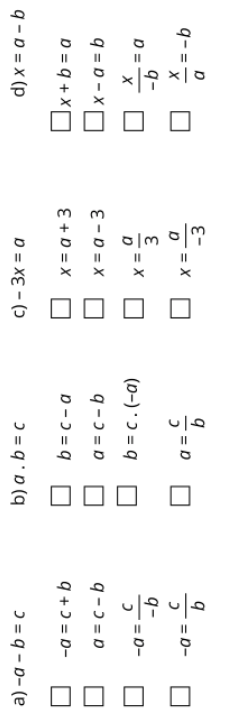 Écris en langage mathématique en utilisant la lettre x :Un multiple de 5 : ………………………………………………………………………Le triple de l’âge de Georges : …………………………………………………………Un nombre diminué de 17 : …………………………………………………………….Trois nombres entiers consécutifs : …………………………………………………….3 multiples de 4 consécutifs : …………………………………………………………..Vrai ou faux ? Justifie en utilisant la vérification si possible.3 est la solution de l’équation 2x – 7 = -4x + 11-2 est la solution de l’équation 8 – 3x = 5x + 69 est la solution de l’équation -7x + 25 = -4x -2L’équation -3x + 5 = -3x – 7 est une équation impossible.5 est la solution de l’équation 4x – 8 = 2x + 2Résous les équations suivantes et vérifie la solution obtenue.Complète les nombres croisés avec la valeur de x pour chaque équation.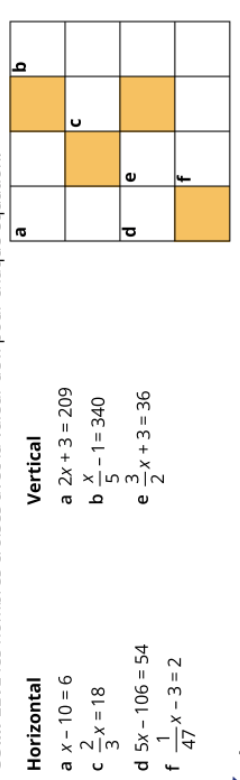 SynthèseRésoudre une équationÉtapes       3x – 10 = -2x + 5L’équation 3x + 2x – 10 = 5Additionner ou soustraire le bon nombre de x pour que l’inconnue « disparaisse » d’un des deux membres. 3x + 2x = 5 + 10Additionner ou soustraire un des termes indépendants afin qu’il disparaisse d’un des deux membres.                        5x = 15Réduire les deux membres.                        x = 3Diviser les deux membres par le coefficient de x.S = {3}Noter l’ensemble de solutionsV : (3 . 3) – 10  (-2 . 3) + 5                                  -1  -1 OK : La solution vérifie l’équation Vérifier en remplaçant l’inconnue (x) dans l’équationExercicesa – 5 = - 23……………………………………….……………………………………….……………………………………….……………………………………….……………………………………….-2x + 8 = 7……………………………………….……………………………………….……………………………………….……………………………………….……………………………………….15x = 75……………………………………….……………………………………….……………………………………….……………………………………….……………………………………….-7 = 2x – 27……………………………………….……………………………………….……………………………………….……………………………………….……………………………………….x – 12 = - 8……………………………………….……………………………………….……………………………………….……………………………………….……………………………………….18 + x = 54……………………………………….……………………………………….……………………………………….……………………………………….……………………………………….7 + x = 3 + x……………………………………….……………………………………….……………………………………….……………………………………….……………………………………….-x + 13 = -27……………………………………….……………………………………….……………………………………….……………………………………….……………………………………….-2x = 20……………………………………….……………………………………….……………………………………….……………………………………….……………………………………….2x = 0……………………………………….……………………………………….……………………………………….……………………………………….……………………………………….